Nome da Professora: Juliana do Carmo Esteves RodriguesTurma: Maternal II						Turno: VespertinoPeríodo: 23 a 27 de Novembro 2020.Tema: Brincando com as cores!Objetivo: Sentir prazer em ouvir canções e cantá-las, reconhecer as principais cores, observar onde as cores se apresentam em casa e na natureza.Campos de Experiências e Objetivos de Aprendizagem e Desenvolvimento:O EU, O OUTRO E O NÓSEI02EO04 Comunicar-se com os colegas e os adultos, buscando compreendê-los e fazendo-se compreender.CORPO, GESTOS E MOVIMENTOSEI02CG05 Desenvolver progressivamente as habilidades manuais, adquirindo controle para desenhar, pintar, rasgar, folhear, entre outros.TRAÇOS, SONS, CORES E FORMASEI02TS03 Utilizar diferentes fontes sonoras disponíveis no ambiente em brincadeiras cantadas, canções, músicas e melodias.ESCUTA, FALA, PENSAMENTO E IMAGINAÇÃOEI02ET05 Classificar objetos, considerando determinado atributo (tamanho, peso, cor, forma etc.).Desenvolvimento: Assistir o vídeo da canção “Patinho Colorido” enviado no grupo de pais via whatsapp, para as crianças conhecerem e apreciarem a canção. Após converse com a criança sobre a canção, ouça o que elas gostaram, o que elas lembram. Solicite que a criança cante a canção. Vamos conhecer as cores?Explorar a cor vermelha: desenhar no caderno uma fruta ou um coração e colar bolinhas de papel crepon vermelho. Encontrar uma peça de roupa ou um tecido vermelho.Explorar a cor verde: Observar o ambiente, e a diversidade de folhas. Desenhar uma arvore no caderno, pintar o tronco, colar erva mate nas folhas.Explorar a cor azul: pintar uma folha com tinta guache azul representando o céu, colar algodão representando as nuvens. Observar diariamente o céu, que nem sempre esta azul, mas com uma diversidade de cores, por exemplo: nascer do sol, por do sol, quando esta para chover.... Explorar a cor amarela: colorir com lápis de cor ou giz de cera o desenho do patinho, que será entregue na CEI Pingo de Ouro.
Orientação aos Pais: Auxiliar a criança no que for necessário, sempre encorajando e elogiando em suas atividades e brincadeiras. Manter um dialogo constante com a criança sempre questionando sobre a sua opinião durante as atividades e brincadeiras. Registrar esses momentos com fotos e vídeos e enviá-los no grupo de whatsapp. Espero que gostem das atividades e divirtam-se muito durante as brincadeiras. Fiquem bem! Um grande beijo da professora Juliana!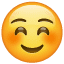 